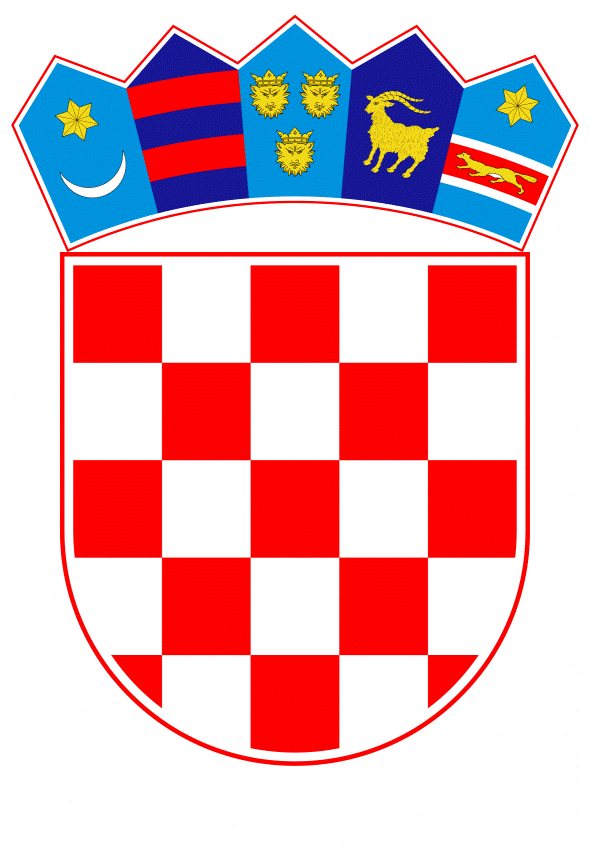 VLADA REPUBLIKE HRVATSKEZagreb, 7. prosinca 2023.____________________________________________________________________________________________________________________________________________________PREDMET: 	Prijedlog odluke o pokretanju postupka za sklapanje Naprednog okvirnog sporazuma između Europske unije i njezinih država članica, s jedne strane, i Republike Čilea, s druge strane ___________________________________________________________________________Banski dvori | Trg Sv. Marka 2 | 10000 Zagreb | tel. 01 4569 222 | vlada.gov.hrPRIJEDLOG	Na temelju članka 7. Zakona o sklapanju i izvršavanju međunarodnih ugovora („Narodne novine“, broj 28/96), Vlada Republike Hrvatske je na sjednici održanoj __________________ donijela   	 	 	 	 	       O D L U K U  o pokretanju postupka za sklapanje Naprednog okvirnog sporazuma između Europske unije i njezinih država članica, s jedne strane, i Republike Čilea, s druge strane I.Na temelju članka 139. Ustava Republike Hrvatske („Narodne novine“, br. 85/10 – pročišćeni tekst i 5/14 – Odluka Ustavnog suda Republike Hrvatske) pokreće se postupak za sklapanje  Naprednog okvirnog sporazuma između Europske unije i njezinih država članica, s jedne strane, i Republike Čilea, s druge strane (u daljnjem tekstu: „Sporazum“).II.Vijeće Europske unije je 13. studenoga 2017. ovlastilo Europsku komisiju za otvaranje pregovora s Republikom Čileom o Sporazumu.Pregovori o Sporazumu uspješno su okončani 9. prosinca 2022. parafiranjem Sporazuma u Bruxellesu.III.Sporazum predstavlja važan korak prema jačanju uloge Europske unije u Republici Čileu, odnosno i šire u Latinskoj Americi, utemeljen je sukladno zajedničkim univerzalnim vrijednostima obiju strana kao što su demokratska načela i ljudska prava. Njime se dodatno jača politička, regionalna i globalna suradnja između dvaju partnera. Provedba Sporazuma pružit će praktične koristi objema stranama i biti temelj za promicanje širih političkih i gospodarskih interesa Europske unije. Cilj je Sporazuma ponovo potvrditi pridruživanje između stranaka na temelju osnaženog partnerstva, pojačanog političkog dijaloga i pojačane suradnje u pitanjima od zajedničkog interesa uključujući inovacije u svim primjenjivim područjima, zatim poticati povećanu trgovinu i ulaganja između stranaka širenjem i diversifikacijom njihovih trgovinskih odnosa kao i ojačati postojeći odnos suradnje između stranaka, uključujući međunarodnu suradnju za održivi razvoj i poticanje zajedničkog rada u svrhu doprinos provedbi Programa do 2030.Do završetka postupaka potrebnih za njegovo stupanje na snagu primjenjivati će se Sporazum o pridruživanju između Europske unije i njezinih država članica, s jedne strane, i Republike Čilea potpisan 18. studenoga 2002. u Bruxellesu.IV.Prihvaća se Nacrt sporazuma. Nacrt sporazuma iz stavka 1. ove točke, sastavni je dio ove Odluke. V.Pregovori za sklapanje Sporazuma vođeni su u skladu s postupkom predviđenim člankom 218. Ugovora o funkcioniranju Europske unije te u tu svrhu nije potrebno osiguranje dodatnih sredstava u državnom proračunu Republike Hrvatske.  VI.Ovlašćuje se izvanredna i opunomoćena veleposlanica Republike Hrvatske u svojstvu stalne predstavnice Republike Hrvatske pri Europskoj uniji i Europskoj zajednici za atomsku energiju da, u ime Republike Hrvatske, potpiše Sporazum. VII.Izvršavanje Sporazuma ne zahtijeva dodatna financijska sredstva iz državnog proračuna Republike Hrvatske. VIII.Sporazum ne zahtijeva donošenje novih ili izmjenu postojećih zakona, ali podliježe potvrđivanju sukladno članku 18. Zakona o sklapanju i izvršavanju međunarodnih ugovora. KLASA: URBROJ: Zagreb,  	 	 	 	 	 	 	     PREDSJEDNIK  	 	 	 	 	 	 	mr. sc. Andrej Plenković OBRAZLOŽENJENaprednog okvirnog sporazuma između Europske unije i njezinih država članica, s jedne strane, i Republike Čilea, s druge strane je mješoviti međunarodni ugovor koji se sklapa unutar okvira Europske unije. Kako bi Republika Hrvatska kao država članica Europske unije mogla pristupiti potpisivanju predmetnog Sporazuma, potrebno je da Vlada Republike Hrvatske temeljem članka 7. Zakona o sklapanju i izvršavanju međunarodnih ugovora („Narodne novine“, broj 28/96) donese Odluku o pokretanju postupka za sklapanje Sporazuma.Vijeće Europske unije ovlastilo je 13. studenoga 2017. Europsku komisiju za otvaranje pregovora s Republikom Čileom o Sporazumu. Pregovori o Sporazumu uspješno su okončani 9. prosinca 2022. parafiranjem Sporazuma u Bruxellesu.Kada stupi na snagu zamijeniti će Sporazum o pridruživanju Europske unije i njezinih država članica, s jedne strane, i Republike Čilea, s druge strane koji je na danas na snazi a potpisan je 18. studenoga 2002. u Bruxellesu. Sporazum predstavlja važan korak prema jačanju uloge Europske unije u Republici Čileu, odnosno i šire u Latinskoj Americi, utemeljen je sukladno zajedničkim univerzalnim vrijednostima obiju strana kao što su demokratska načela i ljudska prava. Njime se dodatno jača politička, regionalna i globalna suradnja između dvaju partnera. Provedba Sporazuma pružit će praktične koristi objema stranama i biti temelj za promicanje širih političkih i gospodarskih interesa Europske unije. Cilj je Sporazuma ponovo potvrditi pridruživanje između stranaka na temelju osnaženog partnerstva, pojačanog političkog dijaloga i pojačane suradnje u pitanima od zajedničkog interesa uključujući inovacije u svim primjenjivim područjima, poticati povećanu trgovinu i ulaganja između stranaka širenjem i diversifikacijom njihovih trgovinskih odnosa i ojačati postojeći odnos suradnje između stranaka, uključujući međunarodnu suradnju za održivi razvoj i poticanje zajedničkog rada u svrhu doprinos provedbi Programa do 2030.Potpisivanje Sporazuma od strane država članica Europske unije biti će otvoreno 6. prosinca 2023. na marginama COREPER II sastanka i 13. prosinca 2023. na marginama izvanrednog COREPER II sastanka u Bruxellesu, a 14. prosinca 2023. biti će potpisivanje Europske unije i Čilea.Države članice Europske unije Sporazum će potpisati prethodno, radi čega je potrebno ovlastiti stalnu predstavnicu Republike Hrvatske pri Europskoj uniji i Europskoj zajednici za atomsku energiju za njegovo potpisivanje u ime Republike Hrvatske. Za izvršavanje Sporazuma nije potrebno osigurati dodatna financijska sredstva iz državnog proračuna. Sporazum ne zahtijeva donošenje novih ili izmjenu postojećih zakona, ali podliježe potvrđivanju sukladno članku 18. Zakona o sklapanju i izvršavanju međunarodnih ugovora.Predlagatelj:Ministarstvo vanjskih i europskih poslova